RUCHAZIE HOUSING ASSOCIATION                                         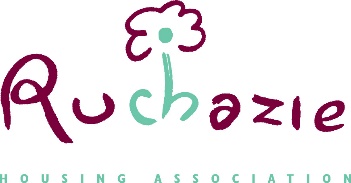 MANAGEMENT COMMITTEE MEETINGThursday 27th June 2024Hybrid meeting  details  Meeting ID: 896 9928 6761 
Passcode: 653296 Item TitleWelcome- Chairperson1.Apologies and Declaration of Interests 2.Minutes of meeting held on 30th May 2024 Minutes of Finance & Audit Committee held on 16th May 2024For approval 3.Governance- Assurance Statement Timetable - Annual Review of Committee effectiveness For approval 4.Annual Risk Review Discussion 5.Business Plan – Planning Discussion and approval 6.Policy Review Discussion and approval 7.Directors report Discussion and approval 8.AOB9.Date of next meeting Thursday 29th August 2024 6pm Hybrid